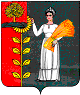 Администрация сельского поселения Демшинский сельсовет Добринского муниципального района Липецкой областиРоссийской ФедерацииПОСТАНОВЛЕНИЕ09.03.2021                           с. Демшинка                           № 23О признании утратившим силу постановления администрации сельского поселения Демшинский сельсовет    	В целях приведения в соответствие с действующим законодательством нормативных правовых актов администрации сельского поселения Демшинский сельсовет, руководствуясь Уставом сельского поселения Демшинский сельсовет, администрация сельского поселения Демшинский сельсоветПОСТАНОВЛЯЕТ1.Признать утратившим силу постановление № 7 от 10.03.2008г. «О создании и организации деятельности добровольной пожарной охраны, порядок её взаимодействия с другими видами пожарной охраны».2. Контроль за исполнением данного постановления возложить на главу администрации сельского поселения Демшинский сельсовет.3. Настоящее постановление вступает в силу с момента его официального  обнародования.Глава  администрации                                                     А.И. Двуреченских